ROMELITO To contact this candidate click this link submit request with CV No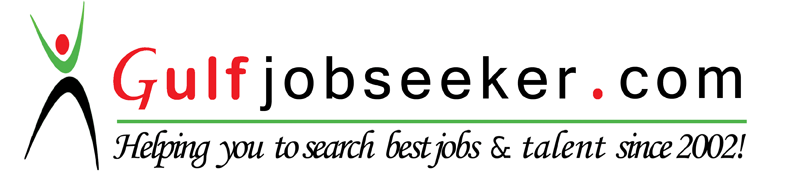 SKILLS SUMMARYMore than six (6) years of management experience for a team of not less than 10 staff at various levels of responsibilities in a Business Process Outsourcing environmentTwo (2) years as administrative officer for a College PresidentIntermediate knowledge on MS Word, MS Excel, and Visual Basic for ApplicationsImplemented a number of process improvements using MS ExcelProficiency on utilization of treasury systems (TLM, Treats, e-Treasury)Lean Six Sigma Yellow Belt certifiedMore than six (6) years of management experience for a team of not less than 10 staff at various levels of responsibilities in a Business Process Outsourcing environmentTwo (2) years as administrative officer for a College PresidentIntermediate knowledge on MS Word, MS Excel, and Visual Basic for ApplicationsImplemented a number of process improvements using MS ExcelProficiency on utilization of treasury systems (TLM, Treats, e-Treasury)Lean Six Sigma Yellow Belt certifiedMore than six (6) years of management experience for a team of not less than 10 staff at various levels of responsibilities in a Business Process Outsourcing environmentTwo (2) years as administrative officer for a College PresidentIntermediate knowledge on MS Word, MS Excel, and Visual Basic for ApplicationsImplemented a number of process improvements using MS ExcelProficiency on utilization of treasury systems (TLM, Treats, e-Treasury)Lean Six Sigma Yellow Belt certifiedMore than six (6) years of management experience for a team of not less than 10 staff at various levels of responsibilities in a Business Process Outsourcing environmentTwo (2) years as administrative officer for a College PresidentIntermediate knowledge on MS Word, MS Excel, and Visual Basic for ApplicationsImplemented a number of process improvements using MS ExcelProficiency on utilization of treasury systems (TLM, Treats, e-Treasury)Lean Six Sigma Yellow Belt certifiedMore than six (6) years of management experience for a team of not less than 10 staff at various levels of responsibilities in a Business Process Outsourcing environmentTwo (2) years as administrative officer for a College PresidentIntermediate knowledge on MS Word, MS Excel, and Visual Basic for ApplicationsImplemented a number of process improvements using MS ExcelProficiency on utilization of treasury systems (TLM, Treats, e-Treasury)Lean Six Sigma Yellow Belt certifiedMore than six (6) years of management experience for a team of not less than 10 staff at various levels of responsibilities in a Business Process Outsourcing environmentTwo (2) years as administrative officer for a College PresidentIntermediate knowledge on MS Word, MS Excel, and Visual Basic for ApplicationsImplemented a number of process improvements using MS ExcelProficiency on utilization of treasury systems (TLM, Treats, e-Treasury)Lean Six Sigma Yellow Belt certifiedEMPLOYMENTSouth Ilocandia College of Arts & TechnologySouth Ilocandia College of Arts & TechnologySouth Ilocandia College of Arts & TechnologySouth Ilocandia College of Arts & TechnologySouth Ilocandia College of Arts & TechnologySouth Ilocandia College of Arts & TechnologyEMPLOYMENTAringay, La UnionAringay, La UnionAringay, La UnionAringay, La UnionAringay, La UnionAringay, La UnionEMPLOYMENTAdministrative OfficerJune 2002 – April 2004June 2002 – April 2004June 2002 – April 2004June 2002 – April 2004June 2002 – April 2004EMPLOYMENTProvide administrative supervision over school employees; recommend faculty development & enhancement trainings; liaise with government agencies to ensure compliance to all government regulations, policies and procedures.Contribution(s): Liaised with the Department of Public Works and Highways to ensure road safety (painting of pedestrian crossings, installation of road safety signs) for students, teachers and staff of the college.Led a team of college staff/teachers in successfully conducting a collective assessment examination for the college students in coordination with the government’s Technical Education and Skills Development Agency (TESDA).Provide administrative supervision over school employees; recommend faculty development & enhancement trainings; liaise with government agencies to ensure compliance to all government regulations, policies and procedures.Contribution(s): Liaised with the Department of Public Works and Highways to ensure road safety (painting of pedestrian crossings, installation of road safety signs) for students, teachers and staff of the college.Led a team of college staff/teachers in successfully conducting a collective assessment examination for the college students in coordination with the government’s Technical Education and Skills Development Agency (TESDA).Provide administrative supervision over school employees; recommend faculty development & enhancement trainings; liaise with government agencies to ensure compliance to all government regulations, policies and procedures.Contribution(s): Liaised with the Department of Public Works and Highways to ensure road safety (painting of pedestrian crossings, installation of road safety signs) for students, teachers and staff of the college.Led a team of college staff/teachers in successfully conducting a collective assessment examination for the college students in coordination with the government’s Technical Education and Skills Development Agency (TESDA).Provide administrative supervision over school employees; recommend faculty development & enhancement trainings; liaise with government agencies to ensure compliance to all government regulations, policies and procedures.Contribution(s): Liaised with the Department of Public Works and Highways to ensure road safety (painting of pedestrian crossings, installation of road safety signs) for students, teachers and staff of the college.Led a team of college staff/teachers in successfully conducting a collective assessment examination for the college students in coordination with the government’s Technical Education and Skills Development Agency (TESDA).Provide administrative supervision over school employees; recommend faculty development & enhancement trainings; liaise with government agencies to ensure compliance to all government regulations, policies and procedures.Contribution(s): Liaised with the Department of Public Works and Highways to ensure road safety (painting of pedestrian crossings, installation of road safety signs) for students, teachers and staff of the college.Led a team of college staff/teachers in successfully conducting a collective assessment examination for the college students in coordination with the government’s Technical Education and Skills Development Agency (TESDA).Provide administrative supervision over school employees; recommend faculty development & enhancement trainings; liaise with government agencies to ensure compliance to all government regulations, policies and procedures.Contribution(s): Liaised with the Department of Public Works and Highways to ensure road safety (painting of pedestrian crossings, installation of road safety signs) for students, teachers and staff of the college.Led a team of college staff/teachers in successfully conducting a collective assessment examination for the college students in coordination with the government’s Technical Education and Skills Development Agency (TESDA).EMPLOYMENTEMPLOYMENTINNODATA PHILIPPINES, INC.INNODATA PHILIPPINES, INC.INNODATA PHILIPPINES, INC.INNODATA PHILIPPINES, INC.INNODATA PHILIPPINES, INC.INNODATA PHILIPPINES, INC.EMPLOYMENTMakati CityMakati CityMakati CityMakati CityMakati CityEMPLOYMENTSection Manager(Production Planning & Control)Section Manager(Production Planning & Control)Section Manager(Production Planning & Control)Section Manager(Production Planning & Control)Section Manager(Production Planning & Control)July 1998 - May 2000EMPLOYMENTFormulate policies/procedures on services to various internal departments; participate in employee performance evaluations; coordinate with internal departments regarding request for maintenance/repair of office equipment; Implement company policies; recommend/develop procedures to enhance production monitoring; database development covering production revenue monitoring, project status monitoring, and report generation.Formulate policies/procedures on services to various internal departments; participate in employee performance evaluations; coordinate with internal departments regarding request for maintenance/repair of office equipment; Implement company policies; recommend/develop procedures to enhance production monitoring; database development covering production revenue monitoring, project status monitoring, and report generation.Formulate policies/procedures on services to various internal departments; participate in employee performance evaluations; coordinate with internal departments regarding request for maintenance/repair of office equipment; Implement company policies; recommend/develop procedures to enhance production monitoring; database development covering production revenue monitoring, project status monitoring, and report generation.Formulate policies/procedures on services to various internal departments; participate in employee performance evaluations; coordinate with internal departments regarding request for maintenance/repair of office equipment; Implement company policies; recommend/develop procedures to enhance production monitoring; database development covering production revenue monitoring, project status monitoring, and report generation.Formulate policies/procedures on services to various internal departments; participate in employee performance evaluations; coordinate with internal departments regarding request for maintenance/repair of office equipment; Implement company policies; recommend/develop procedures to enhance production monitoring; database development covering production revenue monitoring, project status monitoring, and report generation.Formulate policies/procedures on services to various internal departments; participate in employee performance evaluations; coordinate with internal departments regarding request for maintenance/repair of office equipment; Implement company policies; recommend/develop procedures to enhance production monitoring; database development covering production revenue monitoring, project status monitoring, and report generation.EMPLOYMENTContribution(s):  Developed a semi-automated revenue monitoring system using WordPerfect, MS Word, MS Excel, and MS Access; conceptualized an automated production planning system using MS-Access; Developed a scheduling tool using MS-Excel; Established an inventory system; Implemented equipment and software upgrade to cope up with production demands.Contribution(s):  Developed a semi-automated revenue monitoring system using WordPerfect, MS Word, MS Excel, and MS Access; conceptualized an automated production planning system using MS-Access; Developed a scheduling tool using MS-Excel; Established an inventory system; Implemented equipment and software upgrade to cope up with production demands.Contribution(s):  Developed a semi-automated revenue monitoring system using WordPerfect, MS Word, MS Excel, and MS Access; conceptualized an automated production planning system using MS-Access; Developed a scheduling tool using MS-Excel; Established an inventory system; Implemented equipment and software upgrade to cope up with production demands.Contribution(s):  Developed a semi-automated revenue monitoring system using WordPerfect, MS Word, MS Excel, and MS Access; conceptualized an automated production planning system using MS-Access; Developed a scheduling tool using MS-Excel; Established an inventory system; Implemented equipment and software upgrade to cope up with production demands.Contribution(s):  Developed a semi-automated revenue monitoring system using WordPerfect, MS Word, MS Excel, and MS Access; conceptualized an automated production planning system using MS-Access; Developed a scheduling tool using MS-Excel; Established an inventory system; Implemented equipment and software upgrade to cope up with production demands.Contribution(s):  Developed a semi-automated revenue monitoring system using WordPerfect, MS Word, MS Excel, and MS Access; conceptualized an automated production planning system using MS-Access; Developed a scheduling tool using MS-Excel; Established an inventory system; Implemented equipment and software upgrade to cope up with production demands.EMPLOYMENTProduct Head(Indexing/Abstracting Business Unit) Product Head(Indexing/Abstracting Business Unit) Product Head(Indexing/Abstracting Business Unit) Product Head(Indexing/Abstracting Business Unit) Product Head(Indexing/Abstracting Business Unit) July 1997 - July 1998EMPLOYMENTPlan and Implement Business Unit strategies to conform product with client's requirements; participate in employee performance evaluation; coordinate with internal departments regarding equipment maintenance and repairs, employee benefits, implementation of company policies; develop system to enhance production flow and monitoring.Plan and Implement Business Unit strategies to conform product with client's requirements; participate in employee performance evaluation; coordinate with internal departments regarding equipment maintenance and repairs, employee benefits, implementation of company policies; develop system to enhance production flow and monitoring.Plan and Implement Business Unit strategies to conform product with client's requirements; participate in employee performance evaluation; coordinate with internal departments regarding equipment maintenance and repairs, employee benefits, implementation of company policies; develop system to enhance production flow and monitoring.Plan and Implement Business Unit strategies to conform product with client's requirements; participate in employee performance evaluation; coordinate with internal departments regarding equipment maintenance and repairs, employee benefits, implementation of company policies; develop system to enhance production flow and monitoring.Plan and Implement Business Unit strategies to conform product with client's requirements; participate in employee performance evaluation; coordinate with internal departments regarding equipment maintenance and repairs, employee benefits, implementation of company policies; develop system to enhance production flow and monitoring.Plan and Implement Business Unit strategies to conform product with client's requirements; participate in employee performance evaluation; coordinate with internal departments regarding equipment maintenance and repairs, employee benefits, implementation of company policies; develop system to enhance production flow and monitoring.EMPLOYMENTContribution(s): Reduced a profile project’s 250,000-record backlog to 10,000-record-weekly work-in-process; Decreased another profile project's 30,000-record backlog to 10,000 records work-in-processContribution(s): Reduced a profile project’s 250,000-record backlog to 10,000-record-weekly work-in-process; Decreased another profile project's 30,000-record backlog to 10,000 records work-in-processContribution(s): Reduced a profile project’s 250,000-record backlog to 10,000-record-weekly work-in-process; Decreased another profile project's 30,000-record backlog to 10,000 records work-in-processContribution(s): Reduced a profile project’s 250,000-record backlog to 10,000-record-weekly work-in-process; Decreased another profile project's 30,000-record backlog to 10,000 records work-in-processContribution(s): Reduced a profile project’s 250,000-record backlog to 10,000-record-weekly work-in-process; Decreased another profile project's 30,000-record backlog to 10,000 records work-in-processContribution(s): Reduced a profile project’s 250,000-record backlog to 10,000-record-weekly work-in-process; Decreased another profile project's 30,000-record backlog to 10,000 records work-in-processEMPLOYMENTShift Supervisor(Production)July 1995 - June 1997July 1995 - June 1997July 1995 - June 1997July 1995 - June 1997July 1995 - June 1997EMPLOYMENTCoordinate with HR on employee security, employee benefits, and company policies; facility equipment maintenance and repairs, inbound/outbound shipment monitoring/distribution; Coordinate with Accounting department on employee payroll, credit limits, and medical assistance; develop/recommend cost-efficient methods to achieve company objectives; ensure delivery of completed data through various client-specified media (ftp, modem, courier) are accomplished on time; receive and answer client inquiries over the phone; participate in employee performance evaluation.Coordinate with HR on employee security, employee benefits, and company policies; facility equipment maintenance and repairs, inbound/outbound shipment monitoring/distribution; Coordinate with Accounting department on employee payroll, credit limits, and medical assistance; develop/recommend cost-efficient methods to achieve company objectives; ensure delivery of completed data through various client-specified media (ftp, modem, courier) are accomplished on time; receive and answer client inquiries over the phone; participate in employee performance evaluation.Coordinate with HR on employee security, employee benefits, and company policies; facility equipment maintenance and repairs, inbound/outbound shipment monitoring/distribution; Coordinate with Accounting department on employee payroll, credit limits, and medical assistance; develop/recommend cost-efficient methods to achieve company objectives; ensure delivery of completed data through various client-specified media (ftp, modem, courier) are accomplished on time; receive and answer client inquiries over the phone; participate in employee performance evaluation.Coordinate with HR on employee security, employee benefits, and company policies; facility equipment maintenance and repairs, inbound/outbound shipment monitoring/distribution; Coordinate with Accounting department on employee payroll, credit limits, and medical assistance; develop/recommend cost-efficient methods to achieve company objectives; ensure delivery of completed data through various client-specified media (ftp, modem, courier) are accomplished on time; receive and answer client inquiries over the phone; participate in employee performance evaluation.Coordinate with HR on employee security, employee benefits, and company policies; facility equipment maintenance and repairs, inbound/outbound shipment monitoring/distribution; Coordinate with Accounting department on employee payroll, credit limits, and medical assistance; develop/recommend cost-efficient methods to achieve company objectives; ensure delivery of completed data through various client-specified media (ftp, modem, courier) are accomplished on time; receive and answer client inquiries over the phone; participate in employee performance evaluation.Coordinate with HR on employee security, employee benefits, and company policies; facility equipment maintenance and repairs, inbound/outbound shipment monitoring/distribution; Coordinate with Accounting department on employee payroll, credit limits, and medical assistance; develop/recommend cost-efficient methods to achieve company objectives; ensure delivery of completed data through various client-specified media (ftp, modem, courier) are accomplished on time; receive and answer client inquiries over the phone; participate in employee performance evaluation.EMPLOYMENTContribution(s):  Participated (as member of an adhoc committee) in formulating company's 1995 policy on employee attendance; promoted regular use of ID inside company premises; recommended enclosure of photocopy area and initiated record keeping of Production facility divisions/groups' supplies consumption regarding photocopying for purposes of proper cost distribution and reduced consumptionContribution(s):  Participated (as member of an adhoc committee) in formulating company's 1995 policy on employee attendance; promoted regular use of ID inside company premises; recommended enclosure of photocopy area and initiated record keeping of Production facility divisions/groups' supplies consumption regarding photocopying for purposes of proper cost distribution and reduced consumptionContribution(s):  Participated (as member of an adhoc committee) in formulating company's 1995 policy on employee attendance; promoted regular use of ID inside company premises; recommended enclosure of photocopy area and initiated record keeping of Production facility divisions/groups' supplies consumption regarding photocopying for purposes of proper cost distribution and reduced consumptionContribution(s):  Participated (as member of an adhoc committee) in formulating company's 1995 policy on employee attendance; promoted regular use of ID inside company premises; recommended enclosure of photocopy area and initiated record keeping of Production facility divisions/groups' supplies consumption regarding photocopying for purposes of proper cost distribution and reduced consumptionContribution(s):  Participated (as member of an adhoc committee) in formulating company's 1995 policy on employee attendance; promoted regular use of ID inside company premises; recommended enclosure of photocopy area and initiated record keeping of Production facility divisions/groups' supplies consumption regarding photocopying for purposes of proper cost distribution and reduced consumptionContribution(s):  Participated (as member of an adhoc committee) in formulating company's 1995 policy on employee attendance; promoted regular use of ID inside company premises; recommended enclosure of photocopy area and initiated record keeping of Production facility divisions/groups' supplies consumption regarding photocopying for purposes of proper cost distribution and reduced consumptionEMPLOYMENTTeam leader (Quality & Quantity Control)Team leader (Quality & Quantity Control)Team leader (Quality & Quantity Control)Team leader (Quality & Quantity Control)March 1995 - July 1995March 1995 - July 1995EMPLOYMENTOversee Quality & Quantity Control staff workflow to insure that accurate ratings are generated; supervise timely release of Production Quality/Quantity, and project audit reports; coordinating with production team leaders on verifying information related to preparation of project quality audit results.Oversee Quality & Quantity Control staff workflow to insure that accurate ratings are generated; supervise timely release of Production Quality/Quantity, and project audit reports; coordinating with production team leaders on verifying information related to preparation of project quality audit results.Oversee Quality & Quantity Control staff workflow to insure that accurate ratings are generated; supervise timely release of Production Quality/Quantity, and project audit reports; coordinating with production team leaders on verifying information related to preparation of project quality audit results.Oversee Quality & Quantity Control staff workflow to insure that accurate ratings are generated; supervise timely release of Production Quality/Quantity, and project audit reports; coordinating with production team leaders on verifying information related to preparation of project quality audit results.Oversee Quality & Quantity Control staff workflow to insure that accurate ratings are generated; supervise timely release of Production Quality/Quantity, and project audit reports; coordinating with production team leaders on verifying information related to preparation of project quality audit results.Oversee Quality & Quantity Control staff workflow to insure that accurate ratings are generated; supervise timely release of Production Quality/Quantity, and project audit reports; coordinating with production team leaders on verifying information related to preparation of project quality audit results.EMPLOYMENTContribution(s):  Formulated a system to compute estimated/assumed accuracy rating of Proofreaders/Editors based on the number of deliberate errors ('mines') effected by Q&Q.Contribution(s):  Formulated a system to compute estimated/assumed accuracy rating of Proofreaders/Editors based on the number of deliberate errors ('mines') effected by Q&Q.Contribution(s):  Formulated a system to compute estimated/assumed accuracy rating of Proofreaders/Editors based on the number of deliberate errors ('mines') effected by Q&Q.Contribution(s):  Formulated a system to compute estimated/assumed accuracy rating of Proofreaders/Editors based on the number of deliberate errors ('mines') effected by Q&Q.Contribution(s):  Formulated a system to compute estimated/assumed accuracy rating of Proofreaders/Editors based on the number of deliberate errors ('mines') effected by Q&Q.Contribution(s):  Formulated a system to compute estimated/assumed accuracy rating of Proofreaders/Editors based on the number of deliberate errors ('mines') effected by Q&Q.EMPLOYMENTAssistant Team leader(Production)Assistant Team leader(Production)July 1993 - February 1995July 1993 - February 1995July 1993 - February 1995July 1993 - February 1995EMPLOYMENTSchedule workload distribution on a daily basis; supervise project workflow to insure on-time data delivery; develop/recommend cost-effective production process improvements; monitor and evaluate staff performance; motivate production staff who perform below par; implement company policies.Schedule workload distribution on a daily basis; supervise project workflow to insure on-time data delivery; develop/recommend cost-effective production process improvements; monitor and evaluate staff performance; motivate production staff who perform below par; implement company policies.Schedule workload distribution on a daily basis; supervise project workflow to insure on-time data delivery; develop/recommend cost-effective production process improvements; monitor and evaluate staff performance; motivate production staff who perform below par; implement company policies.Schedule workload distribution on a daily basis; supervise project workflow to insure on-time data delivery; develop/recommend cost-effective production process improvements; monitor and evaluate staff performance; motivate production staff who perform below par; implement company policies.Schedule workload distribution on a daily basis; supervise project workflow to insure on-time data delivery; develop/recommend cost-effective production process improvements; monitor and evaluate staff performance; motivate production staff who perform below par; implement company policies.Schedule workload distribution on a daily basis; supervise project workflow to insure on-time data delivery; develop/recommend cost-effective production process improvements; monitor and evaluate staff performance; motivate production staff who perform below par; implement company policies.EMPLOYMENTContribution(s):  Increased volume of one project from 250 pages to 750 pages per week; developed a tracking system for a French-text periodicals project; increased volume of another project form 100 batches to 400 batches of TOCs per month.Contribution(s):  Increased volume of one project from 250 pages to 750 pages per week; developed a tracking system for a French-text periodicals project; increased volume of another project form 100 batches to 400 batches of TOCs per month.Contribution(s):  Increased volume of one project from 250 pages to 750 pages per week; developed a tracking system for a French-text periodicals project; increased volume of another project form 100 batches to 400 batches of TOCs per month.Contribution(s):  Increased volume of one project from 250 pages to 750 pages per week; developed a tracking system for a French-text periodicals project; increased volume of another project form 100 batches to 400 batches of TOCs per month.Contribution(s):  Increased volume of one project from 250 pages to 750 pages per week; developed a tracking system for a French-text periodicals project; increased volume of another project form 100 batches to 400 batches of TOCs per month.Contribution(s):  Increased volume of one project from 250 pages to 750 pages per week; developed a tracking system for a French-text periodicals project; increased volume of another project form 100 batches to 400 batches of TOCs per month.EMPLOYMENTScanner/Compiler(Production)Scanner/Compiler(Production)Scanner/Compiler(Production)1992-19931992-19931992-1993EMPLOYMENTFinal-proof electronically- and manually-edited data; incorporate proofreader corrections into the electronic file; Develop enhancements or time-saving methods while insuring data quality.Final-proof electronically- and manually-edited data; incorporate proofreader corrections into the electronic file; Develop enhancements or time-saving methods while insuring data quality.Final-proof electronically- and manually-edited data; incorporate proofreader corrections into the electronic file; Develop enhancements or time-saving methods while insuring data quality.Final-proof electronically- and manually-edited data; incorporate proofreader corrections into the electronic file; Develop enhancements or time-saving methods while insuring data quality.Final-proof electronically- and manually-edited data; incorporate proofreader corrections into the electronic file; Develop enhancements or time-saving methods while insuring data quality.Final-proof electronically- and manually-edited data; incorporate proofreader corrections into the electronic file; Develop enhancements or time-saving methods while insuring data quality.EMPLOYMENTContribution(s): Developed WordPerfect-based macros to increase efficiency of PC-based final verification processContribution(s): Developed WordPerfect-based macros to increase efficiency of PC-based final verification processContribution(s): Developed WordPerfect-based macros to increase efficiency of PC-based final verification processContribution(s): Developed WordPerfect-based macros to increase efficiency of PC-based final verification processContribution(s): Developed WordPerfect-based macros to increase efficiency of PC-based final verification processContribution(s): Developed WordPerfect-based macros to increase efficiency of PC-based final verification processEMPLOYMENTProofreader/PC Editor (Production)Proofreader/PC Editor (Production)Proofreader/PC Editor (Production)1990-19921990-19921990-1992EMPLOYMENTQuality proofing of electronically generated data; verifying copyediting, typological errors, coding and other document details in to attain clients' quality requirements.Quality proofing of electronically generated data; verifying copyediting, typological errors, coding and other document details in to attain clients' quality requirements.Quality proofing of electronically generated data; verifying copyediting, typological errors, coding and other document details in to attain clients' quality requirements.Quality proofing of electronically generated data; verifying copyediting, typological errors, coding and other document details in to attain clients' quality requirements.Quality proofing of electronically generated data; verifying copyediting, typological errors, coding and other document details in to attain clients' quality requirements.Quality proofing of electronically generated data; verifying copyediting, typological errors, coding and other document details in to attain clients' quality requirements.SEMINARS/TRAININGS COMPLETEDLean Six Sigma (Yellow Belt Certified)HSBC Electronic Data Processing Phils, IncLean Six Sigma (Yellow Belt Certified)HSBC Electronic Data Processing Phils, IncLean Six Sigma (Yellow Belt Certified)HSBC Electronic Data Processing Phils, IncLean Six Sigma (Yellow Belt Certified)HSBC Electronic Data Processing Phils, IncLean Six Sigma (Yellow Belt Certified)HSBC Electronic Data Processing Phils, IncJune 2013SEMINARS/TRAININGS COMPLETEDMS Visual Basic 6.0 (Module I & II)InformaticsMS Visual Basic 6.0 (Module I & II)InformaticsMS Visual Basic 6.0 (Module I & II)InformaticsMS Visual Basic 6.0 (Module I & II)InformaticsMS Visual Basic 6.0 (Module I & II)InformaticsAugust 2000-2001 SEMINARS/TRAININGS COMPLETEDProduction Information System WorkshopInnodata Phils., Inc.Production Information System WorkshopInnodata Phils., Inc.Production Information System WorkshopInnodata Phils., Inc.Production Information System WorkshopInnodata Phils., Inc.Production Information System WorkshopInnodata Phils., Inc.August 1999SEMINARS/TRAININGS COMPLETEDProduction Planning & ControlDevelopment Academy of the Phils. Production Planning & ControlDevelopment Academy of the Phils. Production Planning & ControlDevelopment Academy of the Phils. Production Planning & ControlDevelopment Academy of the Phils. Production Planning & ControlDevelopment Academy of the Phils. October 1998SEMINARS/TRAININGS COMPLETEDFinancial, Cost &  Cash flow ManagementNew World HotelFinancial, Cost &  Cash flow ManagementNew World HotelFinancial, Cost &  Cash flow ManagementNew World HotelFinancial, Cost &  Cash flow ManagementNew World HotelFinancial, Cost &  Cash flow ManagementNew World HotelDecember 1996SEMINARS/TRAININGS COMPLETEDHRD PoliciesNew World HotelHRD PoliciesNew World HotelHRD PoliciesNew World HotelHRD PoliciesNew World HotelHRD PoliciesNew World HotelDecember 1996 SEMINARS/TRAININGS COMPLETEDUpdates on the Labor Code of the PhilippinesHoliday Inn HotelUpdates on the Labor Code of the PhilippinesHoliday Inn HotelUpdates on the Labor Code of the PhilippinesHoliday Inn HotelUpdates on the Labor Code of the PhilippinesHoliday Inn HotelUpdates on the Labor Code of the PhilippinesHoliday Inn HotelDecember 1996SEMINARS/TRAININGS COMPLETEDEDUCATIONAL BACKGROUNDBachelor of Science in Management(Open University)University of the CordillerasBachelor of Science in Management(Open University)University of the CordillerasBachelor of Science in Management(Open University)University of the CordillerasBachelor of Science in Management(Open University)University of the CordillerasBachelor of Science in Management(Open University)University of the CordillerasJune 2004  EDUCATIONAL BACKGROUNDBachelor of Science in Computer ScienceAMA Computer CollegeBachelor of Science in Computer ScienceAMA Computer CollegeBachelor of Science in Computer ScienceAMA Computer CollegeBachelor of Science in Computer ScienceAMA Computer CollegeBachelor of Science in Computer ScienceAMA Computer CollegeJune – October 1990EDUCATIONAL BACKGROUNDBachelor in AccountancyPolytechnic University of the Phils.Bachelor in AccountancyPolytechnic University of the Phils.Bachelor in AccountancyPolytechnic University of the Phils.Bachelor in AccountancyPolytechnic University of the Phils.Bachelor in AccountancyPolytechnic University of the Phils.June 1983 - Oct 1985PERSONAL DATABirthdateBirthdateBirthdateBirthdateBirthdate14 October 1967